Candidate Assessment Form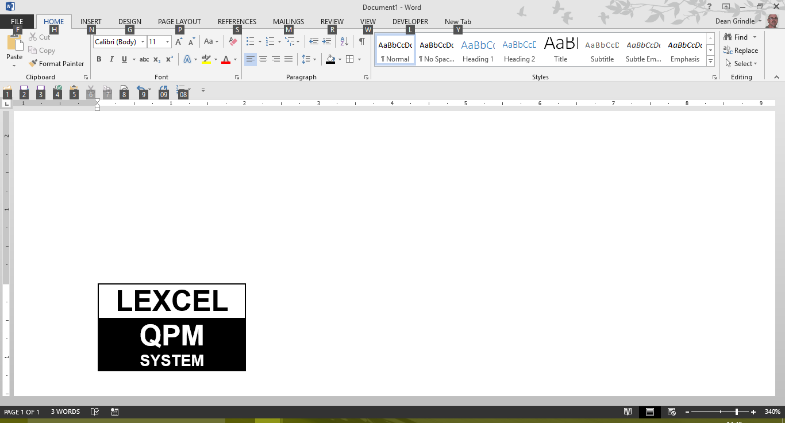 Name:Interviewed by:Position applied for:Date:Impact on othersAppearance, fluency, ability to listen, ability to communicate, courtesy, confidenceImpact on othersAppearance, fluency, ability to listen, ability to communicate, courtesy, confidenceRatingComment:Comment:Ability Academic record, creativity, evidence of innovation/leadership qualities demonstrated inside/outside work, skills used, breadth of interests, flexibility, numeracy, literacyAbility Academic record, creativity, evidence of innovation/leadership qualities demonstrated inside/outside work, skills used, breadth of interests, flexibility, numeracy, literacyComment:Comment:MotivationStated ambitions, achievement and effort to date, willingness to learn, reasons for applyingMotivationStated ambitions, achievement and effort to date, willingness to learn, reasons for applyingComment:Comment:Relevant ExperienceExperience within the sector, relevant experience outside the sector, experience gained outside work.Relevant ExperienceExperience within the sector, relevant experience outside the sector, experience gained outside work.Comment:Comment:Other Comments:  e.g. suitability/integrityOther Comments:  e.g. suitability/integrityOther Comments:  e.g. suitability/integrityActionActionActionKey to ratings:1: Very Good     2: Good        3: Satisfactory     4: Poor     5: Unsatisfactory1: Very Good     2: Good        3: Satisfactory     4: Poor     5: Unsatisfactory